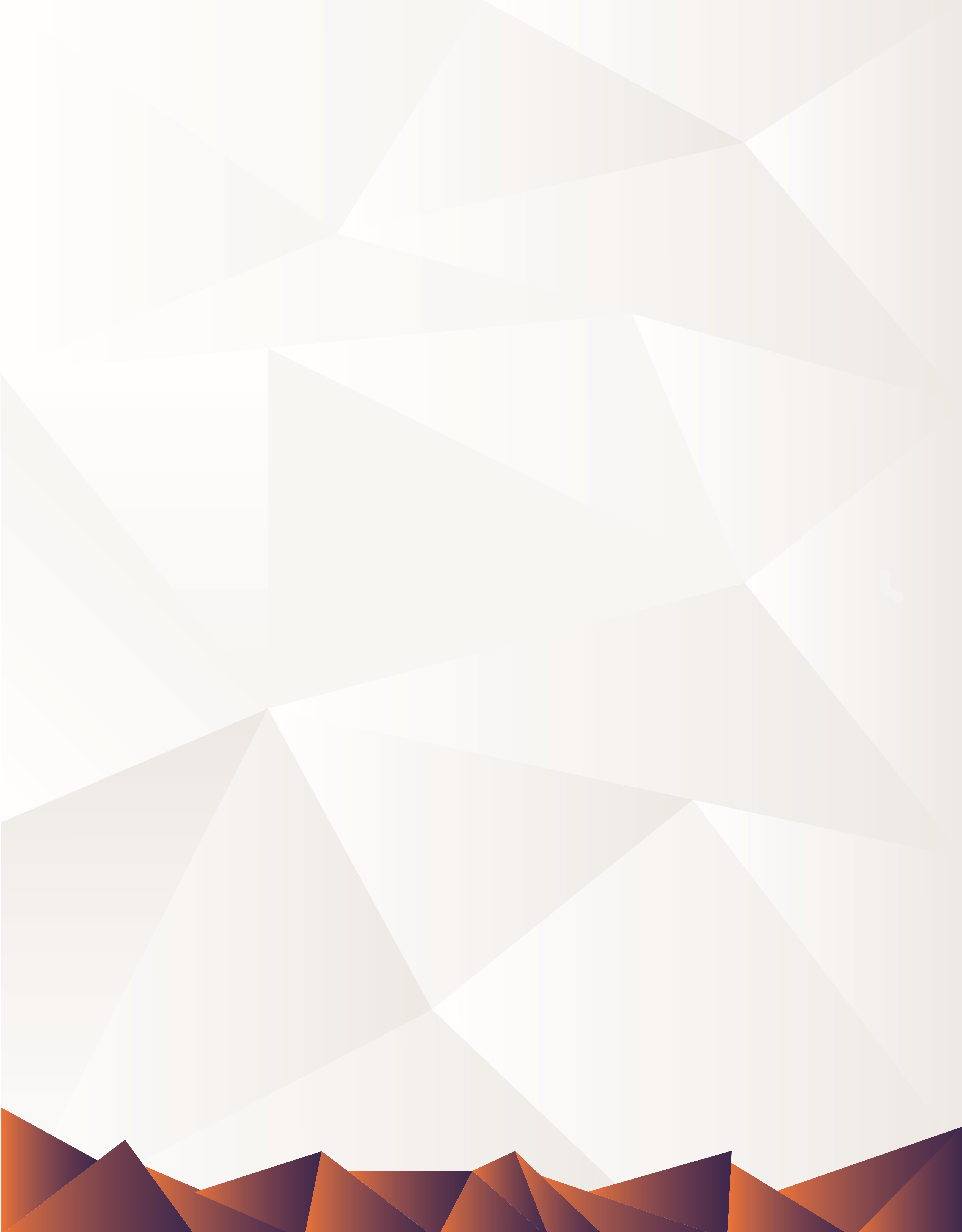 Провайдеру МСИ ООО «НТЦ «МинСтандарт»105066, г. Москва, ул. Александра Лукьянова, дом 3Тел./факс (495) 287-14-72E-mail: info@minstandart.comСтоимость участия в программе составляет                             руб. (в т.ч. НДС 18% и транспортные расходы)Руководитель лаборатории            _________________________________(подпись)Заполненную заявку просим направить по e-mail info@minstandart.comи по почте на адрес: 105066, г. Москва, ул. Александра Лукьянова, дом 3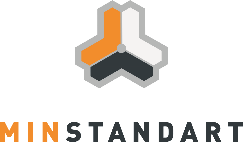 ЗАЯВКА НА УЧАСТИЕ В ПРОГРАММЕ МЕЖЛАБОРАТОРНЫХ СЛИЧИТЕЛЬНЫХ ИСПЫТАНИЙ (МСИ)МСИ № ___-______-годОрганизация (полное наименование юридического лица):Организация (сокращенное наименование юридического лица):Должность и ФИО руководителя юридического лица:Действует на основании документа:Юридический адрес:Почтовый адрес (для обмена финансовыми документами):ИНН:КПП:Р/С:В БАНКЕК/С:БИК:Телефон:Факс:e-mail:Почтовый адрес для отправки образцов:ФИО контактного лица для получения посылки:Мобильный телефон для передачи посылки в руки:ФИО руководителя лаборатории:Телефон (с кодом города), факс, е-mail руководителя лаборатории: